Guía de Aprendizaje Religión N° 6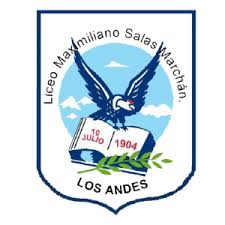 Profesora: Solange Postigo M.Curso: Primeros. Fecha: 11/Junio/2020 Semana 10Objetivo: Descubrir, a través del autoanálisis de TU experiencia personal, y comunitaria el valor de la diversidad en estos tiempos.Indicador de evaluación: Identifican los aspectos esenciales de toda persona humana y que la distinguen de otros seres vivientes.Instrucciones: Desarrolla las siguientes preguntas, escríbelas en un documento Word, envíalas a spaolapos@gmail.com., donde además deberás escribir tu nombre y curso. Recuerda utilizar una buena ortografía y disposición, para realizar un buen trabajo.TU NOMBRE:TU CURSO:“ Mi novela de vida "1.- La idea es que escribas un breve resumen de tu vida, y puedas reconocer aspectos positivos y negativos que desconocías de tu personalidad.a) Realiza una pequeña novela de tu vida. Considerando tu pasado ,presente y futuro.b) Reconoce 5 aspectos positivos de ti mismo y como potenciarlos aún más.c) Reconoce 3 aspectos negativos de ti mismo y como los cambiarias a aspectos positivos.d) ¿Que auto descubriste de tu personalidad?                         Espero que te encuentres bien, junto a tu familia.Saludos Profesora Solange Postigo M.